Bydgoszcz, 10 lutego 2022 r.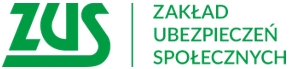 Informacja prasowaDodatkowy zasiłek opiekuńczy na czas nauki zdalnej, do 27 lutego Rodzice i opiekunowie ponownie mogą skorzystać z dodatkowego zasiłku opiekuńczego. Świadczenie przysługuje na opiekę nad dziećmi do lat 8 lub starszymi dziećmi z orzeczoną niepełnosprawnością, gdy placówka oświatowa nie zapewnia opieki z powodu koronawirusa.Z dodatkowego zasiłku opiekuńczego mogą skorzystać ubezpieczeni rodzice dzieci do lat 8, jak i starszych dzieci z odpowiednim orzeczeniem o niepełnosprawności oraz rodzice lub opiekunowie pełnoletnich osób niepełnosprawnych. Świadczenie przysługuje na czas nauki zdalnej od 1 do 27 lutego,  gdy placówka oświatowa dziecka lub dorosłej osoby niepełnosprawnej jest zamknięta, lub z powodu pandemii działa w ograniczonym zakresie np. gdy lekcje odbywają się w trybie hybrydowym, tj. część dzieci uczy się w szkole, a część w domu. Świadczenie przysługuje także, gdy z powodu pandemii dzieckiem nie może zająć się niania zatrudniona na umowie uaktywniającej lub dzienny opiekun..Dodatkowy zasiłek opiekuńczy przysługuje osobie, która podlega ubezpieczeniu chorobowemu. Jednak świadczenie nie należy się, jeśli maluchem może zająć się drugi opiekun, np. rodzic, który korzysta z urlopu rodzicielskiego, wychowawczego lub jest bezrobotny.Do wypłaty dodatkowego zasiłku opiekuńczego potrzebne jest oświadczenie rodzica. 
Należy je przesłać pracodawcy lub zleceniodawcy. Rodzic, który prowadzi własną firmę, składa dokument w Zakładzie Ubezpieczeń Społecznych - może to zrobić przez Platformę Usług Elektronicznych ZUS. Wzór oświadczenia jest na stronie internetowej ZUS (www.zus.pl).Krystyna Michałekregionalny rzecznik prasowy ZUSw województwie kujawsko-pomorskim